Фейл - неудача.Флексить  - хвалиться.Хейтить - ненавидеть (от английского - hate), активно выказывать своё недовольство. Чаще всего это  понятие используется в интернете и означает писать комментарии, унижающие честь и достоинство собеседника.  Чиллить - прохлаждаться, расслабляться, отдыхать, спокойно проводить время или попросту ничего не делать.Чекать - проверять. Шеймить - пристыдить кого-либо. Шмот - одежда. «Поясни за шмот» -значит ответь, какое право ты имеешь носить конкретный бренд.Юзать - использовать. От английского глагола use, который произносится как «юз» и означает «пользоваться» или «использовать».Как  родителю реагировать на  молодёжный сленг?Когда взрослые запрещают детям использовать «странные» слова, а подростки закрываются и отгораживаются от родителей.Хотите быть в курсе увлечений вашего подростка, прислушайтесь к его речи. Вы узнаете, чем живет, чем увлекается подросток, каковы его приоритеты.  Говорить на одном языке с подрастающим поколением не стоит, но понимать его необходимо.  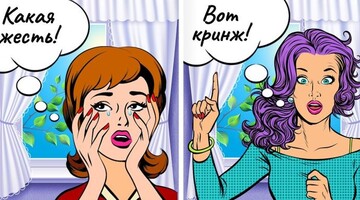 Контакты:Адрес: г. Архангельск, ул. Попова, дом 43Контактные телефоны:Приёмная, тел/факс: (8182) 20-62-80Отделение формирования здорового жизненного стиля:тел. (8182) 65-98-66centr_nadejda@mail.ruАвтор: педагог-психолог Т.В.БулыгинаГБУ АО «Центр «Надежда»Молодежный сленг: словарь для родителей подростков       Сленг - это слова и фразы, которые употребляют отдельные возрастные и социальные группы населения в определенных ситуациях;- неотъемлемая и динамическая система языка.Молодёжный сленг  - социолект   -  речевая особенность, характерная для определенной группы людей в возрасте 12-22 лет;     - способ самовыражения молодежных групп.Архангельск202228 сленговых слов, которые могут понять подростка.Агриться - агрессировать, злиться.Аватар (avatar) - это фотография, картинка или любое графическое изображение небольшого размера, с помощью которой можно «опознать» и идентифицировать пользователя.Ауф - круто. Этот возглас   используют для выражения самых разных эмоций: от восхищения, одобрения до разочарования и грусти.  Дело только в интонации.   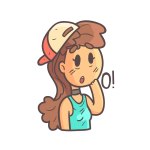  Войсить - записывать голосовые    сообщения в соцсетях и мессенджерах.Забайтить - провоцировать, искусить. От латинского bait. Причем это может быть самая безобидная провокация: кто-то байтит («раскручивает») на лайки или комментарии,   кто-то на этот байт (провокацию) ведется.Забанить  - заблокировать.Изи - легко. Происходит от «easy» — «легкий». Пример: «Экзамен просто изи».Изи катка  -  это было просто. «Катка»  - пришло в язык подростков из компьютерных игр: так называют игровую сессию. Если раунд выдался легко, говорят, что катка была «изи».Краш - объект безмерного обожания, а   также «состояние сильной влюбленности» (у него на меня краш). Человек, который очень нравится. Кринж - это нечто мерзкое и противное, вызывающее содрогание от отвращения. Английское слово «cringe» переводится как «содрогаться от отвращения». Чувство  стыда за действия другого человека. Пример: «Он ведёт себя кринжово, то есть заставляет других испытывать неловкость за своё поведение».Крипово - страшно. От «creep» - бросающий в дрожь, жуткий.  Используется для обозначения крайней степени ужаса, такой, что вызывает мурашки и приподнимает волосы на голове. Ливать, ливнуть - уйти. «Ливать» происходит от английского to leave. Изначально  его употребляли тоже только  в контексте компьютерных игр, когда собирались выходить и-з игры, чата: «Ну все, я ливаю».Муд  - настроение. Нафармить - достать, добыть. Слово пришло из компьютерных игр, где геймеры, которых называют «фармеры», пытаются добыть ценные предметы.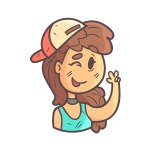 Пранк - розыгрыш, шутка, выходка. Рарный айтем -  редкая вещь.Рил - реально, правда. Рофлить - шутить, веселиться, прикалываться. 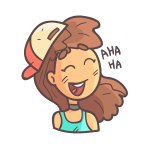 В определённом контексте может значить издёвку или насмешку - рофлить над кем-то.  Нафармить - достать, добыть. Слово пришло из компьютерных игр, где геймеры, которых называют «фармеры», пытаются добыть ценные предметы.Сорян - извини.